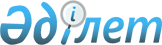 Қазақстан Республикасы Денсаулық сақтау министрлігі әзірлеген "Денсаулық сақтау желілері, кадрлары және қызметі туралы есеп (коды 7011204, индексі 1-денсаулық, кезеңділігі жылдық) ведомстволық статистикалық байқаудың статистикалық нысанын және оны толтыру жөніндегі нұсқаулықты бекіту туралы"
					
			Күшін жойған
			
			
		
					Қазақстан Республикасы Статистика агенттігі төрағасының 2011 жылғы 15 наурыздағы № 73 Бұйрығы. Қазақстан Республикасының Әділет министрлігінде 2011 жылы 25 сәуірде № 6904 тіркелді. Күші жойылды - Қазақстан Республикасы Статистика агенттігі төрағасының 2012 жылғы 14 наурыздағы № 75 бұйрығымен.      Ескерту. Бұйрықтың күші жойылды - ҚР Статистика агенттігі төрағасының 2012.03.14 № 75 (қол қойылған күнінен бастап күшіне енеді) бұйрығымен.

      «Мемлекеттік статистика туралы» Қазақстан Республикасының 2010 жылғы 19 наурыздағы Заңының 12-бабының 7) тармақшасына сәйкес, БҰЙЫРАМЫН:



      1. Мыналар:



      1) «Денсаулық сақтау желілері, кадрлары және қызметі туралы есеп» ведомстволық статистикалық байқаудың статистикалық нысаны (коды 7011204, индексі 1-денсаулық, кезеңділігі жылдық) осы бұйрыққа 1-қосымшаға сәйкес;



      2) «Денсаулық сақтау желілері, кадрлары және қызметі туралы есеп» ведомстволық статистикалық байқаудың статистикалық нысанын (коды 7011204, индексі 1-денсаулық, кезеңділігі жылдық) толтыру жөніндегі нұсқаулық осы бұйрыққа 2-қосымшаға сәйкес бекітілсін.



      2. Қазақстан Республикасы Статистика агенттігінің Құқықтық және ұйымдық қамтамасыз ету департаменті Стратегиялық даму департаментімен бірге заңнамада белгіленген тәртіпте:



      1) осы бұйрықты Қазақстан Республикасы Әділет министрлігінде мемлекеттік тіркеуді;



      2) осы бұйрық Қазақстан Республикасы Әділет министрлігінде мемлекеттік тіркелгеннен кейін оны бұқаралық ақпарат құралдарында ресми жариялауды қамтамасыз етсін.



      3. Стратегиялық даму департамент! осы бұйрықты Қазақстан Республикасы Статистика агенттігінің мүдделі құрылымдық бөлімшелері және Қазақстан Республикасы Денсаулық сақтау министрлігінің назарына жеткізсін.



      4. Осы бұйрықтың орындалуын бақылау Қазақстан Республикасы Статистика агенттігінің жауапты хатшысына жүктелсін.



      5. Осы бұйрық оның алғашқы ресми жарияланған күнінен кейін он күнтізбелік күннің аяқталуымен қолданысқа енгізіледі.      Төраға                                          Ә. Смайылов      «КЕЛІСІЛГЕН» 

      Қазақстан Республикасының

      Денсаулық сақтау министрі

      С. Қайырбекова ____________ 

      2011 жылғы 28 наурыз

1-бөлім. Денсаулық сақтау ұйымдарының негізгі көрсеткіштері

Раздел 1. Основные показатели организации здравоохранения

0001 Медицина қызметкерлерінің саны

0001 Численность медицинского персонала

2-бөлім. Денсаулық сақтау ұйымдарының қызметі

Раздел 2. Деятельность организаций здравоохранения

0002 Стационарлық көмек көрсететін денсаулық сақтау ұйымдары

0002 Организации здравоохранения, оказывающие стационарную помощь

0003 Төсек қоры

0003 Коечный фонд

0004 Амбулаториялық - емханалық ұйымдар

0004 Амбулаторно-поликлинические организации

0005 Басқа медициналық ұйымдар

0005 Другие медицинские организации

0006 Балалар үйі

0006 

0007 Санаториялық-сауықтыру және оңалту ұйымдары

0007 Санаторно-оздоровительные и реабилитационные организацииАтауы                                  Мекен-жайы

Наименование _____________________         Адрес ____________________

______________________________             Тел.: ____________________

                                           Электрондық почта

                                       мекен-жайы

                                           Адрес электронной почты

                                           __________________________Орындаушының аты-жөні және телефоны _____________________________

Фамилия и телефон исполнителя _______________________________________

Басшы                         _______________________________________

Руководитель                             (Аты-жөні, тегі, қолы)

                                            (Ф.И.О., подпись)

Бас бухгалтер                _______________________________________  Главный бухгалтер                         (Аты-жөні, тегі, қолы)

                                            (Ф.И.О., подпись)

Қазақстан Республикасының    

Статистика агенттігі төрағасының 

2011 жылғы 15 наурыздағы    

№ 73 бұйрығына         

2-қосымша            

«Денсаулық сақтау саласындағы желілер, кадрлар

және қызметтер туралы есеп» ведомстволық

статистикалық байқаудың статистикалық

нысанын (коды 7011204, индексі 1-денсаулық,

кезеңділігі жылдық) толтыру жөніндегі нұсқаулық

      1. Осы Нұсқаулық «Мемлекеттік статистика туралы» Қазақстан Республикасы Заңының 12-бабы 7) тармақшасына сәйкес әзірленген және «Денсаулық сақтау саласындағы желілер, кадрлар және қызметтер туралы есеп» ведомстволық статистикалық байқаудың статистикалық нысанын (коды 7011204, индексі 1-денсаулық, кезеңділігі жылдық) толтыру тәртібін нақтылайды.



      2. Есепті осы Нұсқаулықтың қосымшасына сәйкес халыққа медициналық қызмет көрсету ұйымдарымен құрастырылады:

      барлық меншік нысанындағы, ведомстволық тиістіліктегі дербес медициналық ұйымдардың құрылымдық бөлімшелері;

      негізгі ұйымнан бөлек болатын, медициналық ұйымдардың құрылымдық бөлімшелері;

      министрліктің, ведомстволардың медициналық қызметтері;

      әлеуметтік қамтамасыз ету мекемелері;

      медициналық ғылыми-зерттеу институттары;

      кадрларды даярлау жөніндегі ұйымдар;

      денсаулық сақтау органдарын басқару аппараттары;

      санитариялық-эпидемиологиялық ұйымдар.

      Есеп алғашқы есептік құжаттамалардың негізінде толтырылады.



      3. Заңды тұлға басқа облыстардың аумағында орналасқан және мемлекеттік статистиканың аумақтық тұрған жеріндегі есеп беретін өзінің құрылымдық бөлімшелері мен оқшауланған бөлімшелер бойынша деректерсіз өзінің орналасқан жері бойынша статистикалық нысанды ұсынады.



      4. 1-бөлімнің 0001 «Медициналық қызметкерлердің саны» кестесін меншік нысанына қарамастан барлық ұйымдар толтырады.

      Медициналық кадрлар бойынша мәліметтер Қазақстан Республикасы Денсаулық сақтау министрінің 2010 жылғы 22 қыркүйектегі № 742 бұйрығымен бекітілген «Медициналық және фармацевтикалық кадрлар туралы есеп» 17-нысан бойынша денсаулық сақтау органы ұсынған деректерге сәйкес келеді (бұдан әрі – 17-нысан).

      Есепте медицина қызметкерлерінің сандық құрамы, яғни шетелдік іссапарлардағы, декреттік демалыстағы, ұзақ уақыт бойы ауырған негізгі жұмыстағы және оларды алмастыру үшін уақытша қабылданған, бұл қызметкерлер басқа ұйымдардың тізімдерінде тұрмаған жағдайда көрсетіледі.

      Дәрігерлердің санына емдеудегі, санитарлық ұйымдардағы, әлеуметтік қамтамасыз ету мекемелерінде, медициналық ғылыми-зерттеу институттарындағы, сондай-ақ кадрларды даярлау ұйымдарындағы, денсаулық сақтау органдарының аппаратында жұмыс істейтін жоғары медициналық білімі бар барлық дәрігерлер қамтылады.

      Мамандықтары бойынша дәрігерлерді есепке алу үшін мынандай ірі жіктемелер ұсынылады: 



      1) терапия бейініндегі дәрігерлер санына:

      терапевттер (жасөспірімдер терапевті, жедел және шұғыл жәрдем дәрігерлері, диетологтар) кардиологтар, эндокринологтар, аллергологтар және иммунологтар, гематолгтар, медициналық оңалту және қалпына келтіре емдеу дәрігерлері, (физиотерапевтар, емдік-денешынықтыру дәрігерлері), инфекционистер, ревматологтар, кардиоревматологтар, гастроэтерологтар, пульмонологтар, нефрологтар, генетиктер, функционалды диагностика бойынша дәрігерлер, рефлексотерапия, су-джок терапия, гомеопатия, гирудотерапия, фитотерапия) кіреді;



      2) хирургиялық бейінді дәрігерлер санына:

      хирургтар (торакальдық, абдоминалды хирургтар, трансплантологтар, колопроктологтар), балалар хирургі, ангиохирургтар, пластикалық хирургтар, травматологтар-ортопедтер (камбустиологтарды қоса алғанда), анестезиологтар-реаниматологтар, урологтар және андрологтар, нейрохирург, бет-жақ хирургтары, кардиохирургтар;

      фтизиатрлар;

      невропатологтар;

      наркологтарды, психотерапевттерді, сексопатологтарды, медициналық психологтарды, сот-психиатриялық сарапшыларды, сот-норкологиялық сарапшыларды қоса алғанда психиатрлар;

      офтальмологтер;

      отоларингологтер;

      неонтологтар, жедел және шұғыл медициналық жәрдем педиатр дәрігерлерін қоса алғанда, педиатрлар;

      балалар гинекологтарын қоса алғанда акушер-гинекологтар;

      дерматокосметологтерді қоса алғанда дерматовенерологтар;

      стоматологтар,

      басқа да дәрігерлік мамандықтар кіреді.

      Орта медицина қызметкерлерінің жалпы санына медициналық ұйымдарда жұмыс істейтін орта медициналық білімі бар барлық жеке тұлғалар кіреді.



      5. 2-бөлімде «Денсаулық сақтау ұйымдарының қызметі» әрбір ұйым оның үлгісіне сәйкес келетін кестені толтырады: «Стационарлық көмек көрсететін денсаулық сақтау ұйымдары» 0002-кестесін немесе «Амбулаториялық - емханалық ұйымдар» 0004-кестесін. Егер стационарлық немесе амбулаториялық-емханалық көмек көрсететін қандайда бір үлгідегі денсаулық сақтау ұйымына кесте қарастырылмаған жағдайда олардың көрсеткіштері бойынша бар деректер тек қана 0002 немесе 0004 кестелерінің негізгі жолына енгізіледі.

      0002-кестесін толтыру кезінде 3-бағанда стационарға жаңадан келіп түскен науқастардың саны, 4-бағанда - ауылдық жерде тұратын науқастардың саны көрсетіледі.

      «Науқастардың өткізген төсек-күндері» 5-бағандағы ақпарат Қазақстан Республикасы Денсаулық сақтау министрлігінің 2010 жылғы 22 қарашадағы № 907 бұйрығымен бекітілген «Стационар, бөлімше және төсек бейіні бойынша науқастардың қозғалыстарын және төсек қорын есепке алудың жиынтық ведомості» деген № 016/е нысаны негізінде қалыптасады.



      6. «Төсек қоры» 0003-кестені толтыру кезінде ересектер үшін де, балалар үшін де мынандай іріленген жіктеме қолданылады:

      терапиялық бейін науқастары үшін (02-жол) - терапиялық, кардиологиялық, ревматологиялық, гастроэнтерологиялық, аллергологиялық, эндокринологиялық, гематологиялық, нефрологиялық, пульмонологиялық науқастар үшін төсектер;

      хирургиялық бейін науқастары үшін (03-жол)- хирургиялық, нейрохирургиялық, нейротамырлық, кардиохирургиялық, травматологиялық, ортопедиялық, урологиялық, іріңдік, торакалдық, тамырлық, жақ-бет, проктологиялық және күйік науқастар үшін төсектер;

      жалпы төсектер (16-жол)- мамандандырылмаған төсектер;

      науқас балалар үшін (2-бағанда) балаларды емдеуге арналған барлық бейін төсектері.

      қалпына келтіре емдеу және медициналық оңалту үшін (21-жол) стационарда қандай бейіндер ашылғанына қармастан «Қалпына келтіре емдеу және медициналық оңалту ұйымдарына» жататын ұйымдардың төсектерін көрсетіледі.



      7. «Амбулаториялық-емханалық ұйымдар» 0004-кестесін толтыру кезінде халыққа амбулаториялық-емханалық көмек көрсететін, дәрігерлік ұйымдардың санына амбулаториялық қабылдау жүргізетін барлық медициналық ұйымдар (емханалар, амбулаториялар, диспансерлер, ауруханалық ұйымдардың емхана бөлімдері, дәрігерлік амбулаториялар және басқа дәрігерлік ұйымдар) кіреді.

      Жеке тәжірибелейтін дәрігерге қаралу саны осы кестенің 01 жолында көрсетіледі.

      Егер ұйымның өзінің құрылымында стоматологиялық бөлімшесі (кабинет) болса, онда стоматологиясыз қаралулар көрсетіледі, стоматологиялық қызмет бойынша қызмет «денсаулық сақтау ұйымдарының басқа құрамындағы стоматологиялық бөлімше (кабинеттер)» 20-жол бойынша көрсетіледі.

      Амбулаториялық-емханалық ұйымдар (бөлімшелер) жоспарлы қуаты – бір ауысымдағы дәрігерлерлік қабылдау саны «Амбулаториялық-емханалық ұйымдар қуаты (бөлімшелер, кабинеттер)» көрсеткіштерін толтыру үшін негіз болып табылады. «Бір ауысымдағы қабылдаулардағы» жобалық қуат көрсетілген үлгі немесе жеке жоба бойынша салынған ұйымдар үшін жоспарлы қуат тең жобада қабылданады. Егер жобалық қуат күніне қаралу санымен айқындалса, онда жоспарлы қуат жобалықтан 60% теңдікте қабылданады. Жобаның құжаттамасы болмаған жағдайда жоспарлы қуат есеппен анықталады: жылына қаралудың жалпы саны – емхана 307 күн жұмыс істеген және барлық қаралу 1 ауысымға есептегенде барлық қаралудың 60% жағдайында ауысымдық жылдық көрсеткіштер санын қайта есептеу коэффиценті 512-ге бөлінеді, немесе жыл бойы дәрігерлер жасаған қараулардың жалпы саны (307 күн) жылына емханалық ұйымдардың жұмыс күні санына бөлінеді және бірінші ауысымға келетін (60%) үлес салмағына (қаралу пайызы) көбейтіледі.

      «Басқа медициналық ұйымдар» 0005 және «Балалар үйі» 0006-кестелері алғашқы дәрігерлік құжаттаманың мәліметі бойынша толтырылады.



      8. «Басқа медициналық ұйымдардың» 0005-кестесінде 09-жол бойынша - клиникалары жоқ ғылыми-зерттеу институттары, ғылыми орталықтар мен жоғары оқу орындары бойынша ақпарат көрсетіледі.



      9. «Балалар үйі» 006-кестесінде жоспарлы орын саны және жылдың аяғындағы осы балалар үйіндегі тіркелген балалар саны көрсетіледі.



      10. «Санаторийлік-сауықтыру және оңалту ұйымдары» 0007-кестесі дербес немесе меншік нысандарына қармастан ұйымдардың, министрліктердің, ведомстволардың, концерндер мен қауымдастықтардың, жыл бойғы және маусымдық ұйымдардың қарамағындағы ұйымдар толтырады.

      2-бағанда палаталарды тығыздау мен сметадан тыс демалыс ұйымдарының жеке үйлерде жалдаған верандаларда ашылған төсектер мен орындарды қоспағанда бір айда ең көп ашылған төсектер саны көрсетіледі.

      3-бағанда есепті жылы емделген және дем алған, кеткен адамдардың- оларға берілген жолдамалардың жалпы санынан жас тобына қарай жеке адамдардың саны толтырылады.



      11. Арифметикалық-логикалық бақылау:



      1) 1-бөлімнің «Медицина қызметкерлерінің саны» 0001-кестесі:

      01-жол > 02-13 жолдардың қосындысына (әр баған үшін);

      1-баған > 2-бағанына (әр жол үшін);

      1-бағанының 01-жолы = 17-нысанның 1000-кестесі 1- бағанының 1-жолына;

      2-бағанының 01-жолы = 17-нысанның 1000-кестесі 2-бағанының 2-жолына;

      1-бағанының 01-жолы = 1 және 2-бағандары 03-13 жолдардың қосындысына;

      1- бағанының 14-жолы = 17-нысанның 1001-кестесі 1-бағанының 1-жолына;

      2-бағанының 14-жолы = 17-нысанның 1001-кестесі 1-бағанының 2-жолына;



      2) 2-бөлімнің «Стационарлық көмек көрсететін денсаулық сақтау ұйымдары» 0002-кестесі:

      01 жол = 2-20 жолдардың қосындысына (әр баған үшін);

      ұйымдардың әрбір түрі бойынша (жолдар бойынша):

      2-баған = 301-нысанның 3100-кестесі 1-бағанының 101-жолына;

      3-бағаны = 301-нысанның 3100-кестесінің 3-бағанының 101-жолына;

      4-бағаны = 301-нысанның 3100-кестесінің 4-бағанының 101- жолына;

      5-бағаны = 301-нысанның 3100-кестесінің 8-бағанының 101-жолына;

      6-бағаны = 301-нысанның 3100-кестесінің 9-бағанының 101-жолына;

      7-баған = 301-нысанының 1006-кестесі 2-бағанының 1-5 жолдардың қосындысына;

      8-бағаны = 301-нысанының 1006-кестесі 4-бағананың 1-5 жолдардың қосындысына;



      3) 2-бөлімнің «Төсек қоры» 0003-кестесі:

      1-бағанының 01-жолы = 1-бағанының 2-21 жолдардың қосындысына;

      1-бағанының 01-жолы = 301-нысанның 1-бағанының 101- жолына;

      2-бағанының 1-жолы = 2-бағанының 2-21 жолдардың қосындысына;



      4) 2-бөлімнің «Амбулаториялық - емханалық ұйымдар» 0004-кестесі:

      01-жол = 02,16 жолдардың қосындысына;

      02-жол = 03-15 жолдардың қосындысына;

      16-жол = 17-20 жолдардың қосындысына (әр баған үшін);

      әр ұйымдардың түрлері бойынша: 3-баған бойынша 1-20 жолдардың мағынасы = 301-нысанның 1010-кестенің әрбір пункті бойынша мағынасына: 1-емхана, 2-балалар емханасы, 3-әйелдер консультациясы, 4-диспансер;

      4-бағанның 1-20 жолдары = ұйымдардың тиісті түрлері бойынша 301-нысанның 2100-кестенің 1-жолы бойынша 1, 5 бағандардың қосындысына;

      6-баған = 301-нысанның 1006-кестесінің 2-бағанына;

      7-баған = 301-нысаның 1006- кестесінің 4-бағанына;



      5) 2-бөлімінің «Басқа медициналық ұйымдар» 0005-кестесі:

      2, 3 бағандар = 402 нысанының 2100-кестесі 1-бағанның 01-жолына және 2300 кестесі 1-бағанына сәйкес;



      6) 2 бөлімнің «Балалар үйі» 0006-кестесі:

      01-жолы бойынша барлық бағандар 413-нысанның 2140, 2130 және 2120-кестелерінің деректеріне сәйкес тең болады;



      7) 2-бөлімнің «Қалпына келтіре емдеу және медициналық оңалту ұйымдары» 0007-кестесі:

      01-жол = әр бағанның 02, 03 жолдардың қосындысына;

      3-баған (әр жол үшін) = 5-11 бағандардың қосындысына;

      2-бағанның 3-жолы = 444-нысанның 2-кестесі 2-бағанның 1-жолына;

      3-бағанның 3-жолы = 444-нысанның 3-кестесі 1-бағанның 1-жолына;

      4-бағанның 3-жолы = 444-нысанының 3-кестесі 2-бағанның 1-жолына;

      5-11-бағандарының 3-жолы = 444-нысанның 3-кестесі 1-бағанның 1-5 жолдарына;

      2-бағанның 3-жолы = 455-нысанның 2-кестесі 2- бағанның 1-жолына;

      3-бағанның 3-жолы = 455-нысанның 2-кестесі 4-бағанның 1-жолына;

      4-бағанның 3-жолы = 455-нысанның 2-кестесінің 5-бағанның 1-жолына.

      ______________________________________

      1Қазақстан Республикасы Денсаулық сақтау министрінің 2010 жылғы 22 қыркүйектегі № 742 бұйрығымен бекітілген «Медициналық ұйымдардың есебі» 30-нысан - (Нормативтік құқықтық актілерді мемлекеттік тіркеу тіркелімде № 6586 тіркелген);

      2Қазақстан Республикасы Денсаулық сақтау министрінің 2010 жылғы 22 қыркүйектегі № 742 бұйрығымен бекітілген «Медициналық жедел жәрдем ұйымдарының есебі» 40-нысан (Нормативтік құқықтық актілерді мемлекеттік тіркеу тіркелімде № 6586 тіркелген);

      3Қазақстан Республикасы Денсаулық сақтау министрінің 2010 жылғы 22 қыркүйектегі № 742 бұйрығымен бекітілген «Балалар үйінің есебі» 41-нысан (Нормативтік құқықтық актілерді мемлекеттік тіркеу тіркелімде № 6586 тіркелген);

      4Қазақстан Республикасы Денсаулық сақтау министрінің 2010 жылғы 22 қыркүйектегі № 742 бұйрығымен бекітілген «Ересектерге арналған туберкулез санаторийлерінің есебі» 44-нысан (Нормативтік құқықтық актілерді мемлекеттік тіркеу тіркелімде № 6586 тіркелген);

      5Қазақстан Республикасы Денсаулық сақтау министрінің 2010 жылғы 22 қыркүйектегі № 742 бұйрығымен бекітілген «Ересектерге арналған туберкулез санаторийлерінің есебі» 45-нысан (Нормативтік құқықтық актілерді мемлекеттік тіркеу тіркелімде № 6586 тіркелген).

«Денсаулық сақтау саласындағы  

желілер, кадрлар және қызметтер 

туралы есеп» ведомстволық    

статистикалық бақылау     

статистикалық нысанын (коды  

7011204, индексі 1-денсаулық, 

кезеңділігі жылдық) толтыру  

бойынша Нұсқаулыққа қосымша   

Қазақстан Республикасының денсаулық сақтау ұйымдары

желiсiнiң мемлекеттiк нормативi1

      1. Амбулаториялық-емханалық көмек көрсететiн денсаулық сақтау ұйымдары:



      1) алғашқы медициналық-санитариялық көмек көрсететiн денсаулық сақтау ұйымдары:

      аудандық емхана (бұдан әрi - АЕ) тұрғын халқының саны 30000 (отыз мың) адамнан асатын аудан орталығында құрылады және консультациялық-диагностикалық бөлiмшенi, жалпы практика және (немесе) учаскелiк қызмет бөлiмшесiн, жедел медициналық жәрдем станциясын (бөлiмшесiн), сондай-ақ алғашқы медициналық-санитариялық көмек көрсететiн мынадай құрылымдық бөлiмшелердi қамтиды:медициналық пункт бекiтiлген халқының саны 50 (елу) адамнан 800 (сегiз жүз) адамға дейiнгi ауылдық елдi мекендерде (бұдан әрi - АЕМ) құрылады;

      фельдшерлiк-акушерлiк пункт бекiтiлген халқының саны 800 (сегiз жүз) адамнан 2000 (екi мың) адамға дейiнгi АЕМ-де құрылады;

      дәрiгерлiк амбулатория бекiтiлген халқының саны 2000 (екi мың) адамнан 10000 (он мың) адамға дейiнгi АЕМ-де құрылады;

      ауылдық емхана тiркелген халқының саны 10000 (он мың) адам және одан жоғары, халқы жинақы орналасқан АЕМ-де құрылады.

      Тұрғын халқының саны 30000 (отыз мың) адамнан кем аудан орталығында аудандық орталық аурухананың құрылымдық бөлiмшесi ретiнде АЕ құрылады.

      Қалалық емхана (бұдан әрi - ҚЕ) бекiтiлген тұрғын халқының саны 30000 (отыз мың) адамнан асатын қалаларда, бiрақ кемiнде бiр ҚЕ құрылады және консультациялық-диагностикалық бөлiмшенi, жалпы практика бөлiмшесiн және (немесе) учаскелiк қызмет бөлiмшесiн қамтиды;

      дәрiгерлiк амбулатория климаттық-географиялық жағдайларды қоса алғанда, жергiлiктi ерекшелiктердi ескере отырып, бекiтiлген тұрғын халқының саны 30000 (отыз мың) адамнан кем қалаларда ҚЕ-ның құрылымдық бөлiмшесi ретiнде құрылады.

      Республикалық маңызы бар қалада және астанада дәрiгерлiк амбулатория бекiтiлген тұрғын халқының саны 30000 (отыз мың) адамнан кем дербес заңды тұлға ретiнде құрылады;



      2) консультациялық-диагностикалық көмек көрсететiн денсаулық сақтау ұйымдары:

      консультациялық-диагностикалық орталық республикалық маңызы бар қалада және астанада дербес заңды тұлға ретiнде құрылады.

      Облыс орталықтарында консультациялық-диагностикалық орталық облыстық аурухананың құрылымдық бөлiмшесi ретiнде құрылады.



      2. Стационарлық көмек көрсететiн денсаулық сақтау ұйымдары:



      1) аудандық орталық аурухана (бұдан әрi - АОА) аудан орталығында құрылады және құрамына балалар, босандыру, бейiндi және инфекциялық аурулар бөлiмшелерi, сондай-ақ ауылдық аурухана құрылым ретiнде кiретiн көп бейiндi стационар түрiнде ұсынылған.

      Ауылдық аурухана климаттық-географиялық жағдайларды қоса алғанда, жергiлiктi ерекшелiктердi ескере отырып, тұрғын халқының саны 5000 (бес мың) адамнан кем болмайтын шалғай АЕМ-де АОА құрылымдық бөлiмшесi ретiнде құрылады;



      2) ауданаралық аурухана тұрғын халқының саны 20000 (жиырма мың) адамнан кем бiрнеше аудан үшiн АЕМ-нiң бiрiнде құрылады;



      3) қалалық аурухана (бұдан әрi - ҚА) қалаларда (аудан орталығын қоспағанда) құрамына балалар, босандыру, бейiндi және инфекциялық аурулар бөлiмшелерi құрылым ретiнде кiретiн көп бейiндi стационар түрiнде құрылады;



      4) қалалық балалар ауруханасы тұрғын халқының саны 100000 (бiр жүз мың) адамнан астам қалаларда құрамына бейiндi және жұқпалы аурулар бөлiмшелерi құрылым ретiнде кiретiн көп бейiндi стационар түрiнде құрылады.

      Тұрғын халқының саны 100000 (бiр жүз мың) адамнан кем қалаларда ҚА-ның жанынан балалар бөлiмшесi құрылады;



      5) облыстық аурухана құрамына консультациялық-диагностикалық, босандыру, жұқпалы аурулар және соматикалық бөлiмшелер, пациенттiң тұрғын жерiндегi медициналық жабдықтың болмауына немесе медициналық ұйымда тиiстi бiлiктiлiгi бар мамандардың болмауы салдарынан медициналық көмек көрсету мүмкiн болмаған кезде халыққа шұғыл медициналық көмек көрсету бөлiмшесi (санитариялық авиация) құрылым ретiнде кiретiн көп бейiндi стационар ретiнде құрылады;



      6) облыстық балалар ауруханасы құрамына бейiндi және инфекциялық аурулар бөлiмшелерi құрылым ретiнде кiретiн көп бейiндi стационар ретiнде құрылады;



      7) инфекциялық аурухана республикалық маңызы бар қалада және астанада құрылады;



      8) перинаталдық орталық облыстық деңгейде, республикалық маңызы бар қалада, астанада құрылады;



      9) туберкулезге қарсы аурухана (диспансер) аудандық және облыстық деңгейлерде, республикалық маңызы бар қалада және астанада құрылады;



      10) онкологиялық аурухана (диспансер) облыстық деңгейде, республикалық маңызы бар қалада және астанада құрылады;



      11) наркологиялық аурухана (диспансер) облыс орталықтарында, республикалық маңызы бар қалада және астанада құрылады;



      12) психиатриялық аурухана (диспансер) облыс орталықтарында, республикалық маңызы бар қалада және астанада құрылады;



      13) терi-венерологиялық аурухана (диспансер) облыс орталықтарында, республикалық маңызы бар қалада және астанада құрылады;



      14) лепрозорий республикалық деңгейде құрылады.



      3. Жедел медициналық жәрдем және санитариялық авиация ұйымдары:



      1) жедел медициналық жәрдем станциясы тұрғын халқының саны 100000 (бiр жүз мың) адамнан астам қалаларда, облыс орталықтарында, республикалық маңызы бар қалада және астанада құрылады.

      Тұрғын халқының саны 100000 (бiр жүз мың) адамнан кем қалаларда жедел медициналық жәрдем станциясы емхананың құрылымдық бөлiмшесi ретiнде құрылады.



      2) пациенттiң тұрғын жерiндегi медициналық жабдықтың болмауына немесе медициналық ұйымда тиiстi бiлiктiлiгi бар мамандардың болмауы салдарынан медициналық көмек көрсету мүмкiн болмаған кезде халыққа шұғыл медициналық көмек көрсету бөлiмшесi (санитариялық авиация) облыстық аурухананың құрылымдық бөлiмшесi ретiнде құрылады.



      4. Апаттар медицинасы ұйымдары:

      апаттар медицинасы орталығы республикалық деңгейде құрылады.



      5. Қалпына келтiру емi және медициналық оңалту ұйымдары:

      санаторий, мамандандырылған санаторий, профилакторий, оңалту орталығы облыстық және республикалық деңгейлерде құрылады.



      6. Паллиативтiк көмек және мейiрбике күтiмiн көрсететiн ұйымдар:

      мейiрбике күтiмi ауруханасы, хоспис аудандық маңызы бар қалаларда, аудан, облыс орталықтарында, республикалық маңызы бар қалада және астанада стационарлық көмек көрсететiн ұйымның мамандандырылған құрылымдық бөлiмшесi ретiнде немесе дербес заңды тұлға ретiнде құрылады.



      7. Қан қызметi саласындағы қызметтi жүзеге асыратын ұйымдар:

      қан орталығы облыстық және республикалық деңгейлерде, республикалық маңызы бар қалада және астанада құрылады.



      8. Сот медицинасы және патологиялық анатомия саласындағы қызметтi жүзеге асыратын ұйымдар:



      1) сот медицинасы орталығы облыс орталықтарындағы филиалдарымен республикалық деңгейде құрылады;



      2) патологиялық анатомиялық бюро, орталықтандырылған патологиялық анатомиялық бөлiмше және (немесе) патологиялық анатомиялық бөлiмше облыстық деңгейде, республикалық маңызы бар қалада және астанада стационарлық көмек көрсететiн ұйымның құрылымдық бөлiмшесi ретiнде құрылады.

      Аудандық деңгейде орталықтандырылған патологиялық-анатомиялық бөлiмше және (немесе) патологиялық-анатомиялық бөлiмше стационарлық көмек көрсететiн ұйымының құрылымдық бөлiмшесi ретiнде құрылады.



      9. Фармацевтикалық қызметтi жүзеге асыратын денсаулық сақтау ұйымдары:

      дәрiхана, алғашқы медициналық-санитариялық, консультациялық-диагностикалық көмек көрсететiн денсаулық сақтау ұйымдарындағы дәрiхана пунктi, шалғайдағы ауылдық жерлерге арналған жылжымалы дәрiхана пунктi, дәрiхана қоймасы денсаулық сақтау ұйымдарының құрылымдық бөлiмшесi ретiнде құрылады.



      10. Халықтың санитариялық-эпидемиологиялық салауаттылығы саласындағы қызметтi жүзеге асыратын денсаулық сақтау ұйымдары республикалық деңгейде құрылады:



      1) санитариялық-эпидемиологиялық сараптама орталығы;



      2) санитариялық-эпидемиологиялық станция;



      3) обаға қарсы станция;



      4) дезинфекция станциясы.



      11. Денсаулық сақтау саласындағы ғылыми ұйымдар:

      ғылыми орталық, ғылыми-зерттеу институты республикалық деңгейде, республикалық маңызы бар қалада және астанада құрылады.



      12. Денсаулық сақтау саласындағы бiлiм беру ұйымдары:

      орта медициналық және фармацевтикалық бiлiм беру ұйымдары, жоғары және жоғары оқу орнынан кейiнгi медициналық және фармацевтикалық бiлiм беру ұйымдары республикалық деңгейде, облыстық, аудандық (аудандық маңызы бар қалада) деңгейлерде республикалық маңызы бар қалада, астанада құрылады.



      13. Салауатты өмiр салтын қалыптастыру және дұрыс тамақтану саласындағы қызметтердi жүзеге асыратын денсаулық сақтау ұйымдары: салауатты өмiр салтын қалыптастыру орталығы (бұдан әрi - СӨСҚО) облыс орталықтарында, республикалық маңызы бар қалада және астанада құрылады.

      Аудан орталығында СӨСҚО облыстық СӨСҚО-ның құрылымдық бөлiмшесi ретiнде құрылады.



      14. АИТВ/ЖИТС алдын алу саласындағы қызметтi жүзеге асыратын денсаулық сақтау ұйымдары:

      ЖИТС-тың алдын алу және күресу жөнiндегi орталық облыстық деңгейде, республикалық маңызы бар қалада және астанада құрылады.



      15. Денсаулық сақтау саласындағы ұлттық холдинг республикалық деңгейде құрылады.

      ______________________________________________

      1 - Қазақстан Республикасы Үкіметінің 2009 жылғы 15 желтоқсандағы № 2131  қаулысымен бекітілді.
					© 2012. Қазақстан Республикасы Әділет министрлігінің «Қазақстан Республикасының Заңнама және құқықтық ақпарат институты» ШЖҚ РМК
				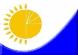 Мемлекеттік статистика органдары құпиялылығына кепілдік береді

Конфиденциальность гарантируется органами государственной статистикиМемлекеттік статистика органдары құпиялылығына кепілдік береді

Конфиденциальность гарантируется органами государственной статистикиҚазақстан Республикасы Статистика агенттігі

төрағасының 2011 жылғы

15 наурыздағы

№ 73 бұйрығына

1-қосымшаВедомстволық статистикалық байқау бойынша статистикалық нысан

Статистическая форма по ведомственному статистическому наблюдениюВедомстволық статистикалық байқау бойынша статистикалық нысан

Статистическая форма по ведомственному статистическому наблюдениюПриложение 1

к Приказу Председателя Агентства Республики Казахстан по статистике от 15 марта 2011 года № 73Қазақстан Республикасының Денсаулық сақтау министрлігіне тапсырылады.

Представляется в Министерство здравоохранения Республики КазахстанҚазақстан Республикасының Денсаулық сақтау министрлігіне тапсырылады.

Представляется в Министерство здравоохранения Республики КазахстанҚазақстан Республикасының Денсаулық сақтау министрлігіне тапсырылады.

Представляется в Министерство здравоохранения Республики КазахстанҚазақстан Республикасының Денсаулық сақтау министрлігіне тапсырылады.

Представляется в Министерство здравоохранения Республики КазахстанСтатистикалық нысанды www.nationalbank.kz, www.stat.gov.kz сайтынан алуға болады.

Статистическую форму можно получить на сайте www.nationalbank.kz, www.stat.gov.kz.Статистикалық нысанды www.nationalbank.kz, www.stat.gov.kz сайтынан алуға болады.

Статистическую форму можно получить на сайте www.nationalbank.kz, www.stat.gov.kz.Статистикалық нысанды www.nationalbank.kz, www.stat.gov.kz сайтынан алуға болады.

Статистическую форму можно получить на сайте www.nationalbank.kz, www.stat.gov.kz.Статистикалық нысанды www.nationalbank.kz, www.stat.gov.kz сайтынан алуға болады.

Статистическую форму можно получить на сайте www.nationalbank.kz, www.stat.gov.kz.Мемлекеттік статистиканың тиісті органдарына алғашқы статистикалық деректерді уақытылы тапсырмау, дәйекті емес деректерді беру әкімшілік құқық бұзушылық болып табылады және Қазақстан Республикасының қолданыстағы заңнамасына сәйкес жауапкершілікке әкеп соғады.

Несвоевременное представление, предоставление недостоверных первичных статистических данных в соответствующие органы государственной статистики являются административными правонарушениями и влекут за собой ответственность в соответствии с действующим законодательством Республика Казахстан.Мемлекеттік статистиканың тиісті органдарына алғашқы статистикалық деректерді уақытылы тапсырмау, дәйекті емес деректерді беру әкімшілік құқық бұзушылық болып табылады және Қазақстан Республикасының қолданыстағы заңнамасына сәйкес жауапкершілікке әкеп соғады.

Несвоевременное представление, предоставление недостоверных первичных статистических данных в соответствующие органы государственной статистики являются административными правонарушениями и влекут за собой ответственность в соответствии с действующим законодательством Республика Казахстан.Мемлекеттік статистиканың тиісті органдарына алғашқы статистикалық деректерді уақытылы тапсырмау, дәйекті емес деректерді беру әкімшілік құқық бұзушылық болып табылады және Қазақстан Республикасының қолданыстағы заңнамасына сәйкес жауапкершілікке әкеп соғады.

Несвоевременное представление, предоставление недостоверных первичных статистических данных в соответствующие органы государственной статистики являются административными правонарушениями и влекут за собой ответственность в соответствии с действующим законодательством Республика Казахстан.Мемлекеттік статистиканың тиісті органдарына алғашқы статистикалық деректерді уақытылы тапсырмау, дәйекті емес деректерді беру әкімшілік құқық бұзушылық болып табылады және Қазақстан Республикасының қолданыстағы заңнамасына сәйкес жауапкершілікке әкеп соғады.

Несвоевременное представление, предоставление недостоверных первичных статистических данных в соответствующие органы государственной статистики являются административными правонарушениями и влекут за собой ответственность в соответствии с действующим законодательством Республика Казахстан.Статистикалық нысан коды 7011204

Код статистической формы 7011204Статистикалық нысан коды 7011204

Код статистической формы 7011204 Денсаулық сақтау желілері, кадрлары және қызметі туралы есеп

Отчет о вкладах и ставках вознаграждения по ним Денсаулық сақтау желілері, кадрлары және қызметі туралы есеп

Отчет о вкладах и ставках вознаграждения по ним1-денсаулық

1-здрав1-денсаулық

1-здрав Денсаулық сақтау желілері, кадрлары және қызметі туралы есеп

Отчет о вкладах и ставках вознаграждения по ним Денсаулық сақтау желілері, кадрлары және қызметі туралы есеп

Отчет о вкладах и ставках вознаграждения по нимЖылдық

Годовая              _ _      _ _ _ _ 

Есепті кезең |_|_| ай |_|_|_|_| Жыл

Отчетный период месяц Год              _ _      _ _ _ _ 

Есепті кезең |_|_| ай |_|_|_|_| Жыл

Отчетный период месяц Год              _ _      _ _ _ _ 

Есепті кезең |_|_| ай |_|_|_|_| Жыл

Отчетный период месяц ГодМинистрліктер мен ведомстволардың денсаулық сақтау ұйымдары және мемлекеттік емес денсаулық сақтау ұйымдары тапсырады.

Представляют организации здравоохранения министерств, ведомств, негосударственные организации здравоохранения.Министрліктер мен ведомстволардың денсаулық сақтау ұйымдары және мемлекеттік емес денсаулық сақтау ұйымдары тапсырады.

Представляют организации здравоохранения министерств, ведомств, негосударственные организации здравоохранения.Министрліктер мен ведомстволардың денсаулық сақтау ұйымдары және мемлекеттік емес денсаулық сақтау ұйымдары тапсырады.

Представляют организации здравоохранения министерств, ведомств, негосударственные организации здравоохранения.Министрліктер мен ведомстволардың денсаулық сақтау ұйымдары және мемлекеттік емес денсаулық сақтау ұйымдары тапсырады.

Представляют организации здравоохранения министерств, ведомств, негосударственные организации здравоохранения.Тапсыру мерзімі –есепті кезеңнен кейінгі 25-қаңтар

Срок представления – 25 января после отчетного периода.Тапсыру мерзімі –есепті кезеңнен кейінгі 25-қаңтар

Срок представления – 25 января после отчетного периода.Тапсыру мерзімі –есепті кезеңнен кейінгі 25-қаңтар

Срок представления – 25 января после отчетного периода.Тапсыру мерзімі –есепті кезеңнен кейінгі 25-қаңтар

Срок представления – 25 января после отчетного периода.КҰЖЖ коды

Код ОКПОБСН коды

код БИНСТН коды

РННЖСН коды

Код ИИНЖол коды

Код строкиБарлық дәрігерлер (қоса атқару бойынша қабылданған дәрігерлерді қоспағанда)

Всего врачей (кроме врачей, принятых по совместительству)Оның ішінде әйелдер

Из них женщиныАБ12Есепті жылдың соңына барлық мамандықтағы дәрігерлердің саны

исленность врачей всех специальностей на конец отчетного года01одан: из них: одан: из них: терапевтік бағдардағы

терапевтического профиля02Xхирургиялық бағдардағы

хирургического профиля03Xпедиатрлар (неонатологтарды, жедел және шұғыл медициналық көмек көрсететін педиатр-дәрігерлерді қоса есептегенде)

педиатров (включая неонатологов, врачей-педиатров скорой и неотложной медицинской помощи)04Xакушер-гинекологтар (балалар гинекологін қоса есептегенде)

акушеров-гинекологов (включая детских гинекологов)05Xфтизиатрлар

фтизиатров06Xстоматологтар

стоматологов07Xофтальмологтар

офтальмологов08Xотоларингологтар

отоларингологов09Xдерматовенерологтар (дерматокосметологтарды қоса есептегенде)

дерматовенерологов (включая дерматокосметологов)10Xпсихиатрлар (наркологтар, психотерапевтер, сексопатологтар, медициналық психологтар, сот-психиятриялық сараптама және сот-наркологиялық сараптама дәрігерлерін қоса есептегенде)

психиатров (включая наркологов, психотерапевтов, сексопатологов, медицинских психологов, судебно-психиатрических экспертов, судебно-наркологических экспертов)11Xневропатологтар

невропатологов12Xөзгелері

прочие13XОрта медициналық қызметкерлерінің саны

Численность среднего медицинского персонала14Жол коды Код строкиҰйымдар саны Число организа-цийТөсек-орындар саны Число коекТүскен науқастардың саны Число поступивших больныхТүскен науқастардың саны Число поступивших больныхНауқастардың өткізген төсек-орын күндері, мың Проведено больными койко-дней, тысячНауқастардың өткізген төсек-орын күндері, мың Проведено больными койко-дней, тысячАуруханалардағы күндіз емделетін төсек-орындар Койки дневного пребывания при стационарахАуруханалардағы күндіз емделетін төсек-орындар Койки дневного пребывания при стационарахбарлығы всегоодан ауылдық жерден из них из сельской местностибарлығы всегоодан ауылдық жерден из них из сельской местноститөсек-орындар саны число местемделген науқастар лечилось больныхАБ12345678Стационарлық көмек көрсететін денсаулық сақтау ұйымдары, барлығы

Организации здравоохранения, оказывающие стационарную помощь, всего01оның ішінде:

в том числе:оның ішінде:

в том числе:оның ішінде:

в том числе:облыстық ауруханалар

областные больницы 02облыстық балалар ауруханалары

детские областные больницы03қалалық ауруханалар

городские больницы04қалалық балалар ауруханалары

городские детские больницы05жедел медициналық жәрдем ауруханалары

больницы скорой медицинской помощи06ересектерге арналған жұқпалы ауру ауруханалары инфекционные для взрослых07балаларға арналған жұқпалы ауру ауруханалары

инфекционные для детей08туберкулезге қарсы арналған ауруханалар

противотуберкулезные больницы09офтальмологиялық ауруханалар

офтальмологические больницы10қалпына келтіру емдеу және медициналық оңалту ұйымдары

организации восстановительного лечения и медицинской реабилитации11психиатриялық ауруханалар

психиатрические больницы12наркологиялық және мамандандырылған наркологиялық ауруханалар

наркологические и специализированные наркологические больницы13аудандық орталық, аудандық ауруханалар (ауылдық және ауылдық учаскелік ауруханаларды қоспағанда)

центральные районные и районные больницы (без сельских и сельских участковых больниц)14ауылдық учаскелік, учаскелік ауруханалар (дербес және аудандық орталық аурухананың құрамына кіретін ауруханаларды қосқанда)

сельские и сельские участковые больницы (самостоятельные и входящие в состав центральной районной больницы)15перзентханалар

родильные дома16перинаталдық және қайта жаңғыру орталықтары

перинатальные центры, центры репродукции человека17төсегі бар диспансерлер

диспансеры, имеющие койки18паллиативтік көмек және мейірбикелік күтім көрсететін ұйымдар

организации, оказывающие паллиативную помощь и сестринский уход19стационарлық көмек көрсететін республикалық денсаулық сақтау ұйымдары (ғылыми-зерттеу институттарын, ғылыми орталықтар мен жоғарғы оқу орындарының клиникаларын қосқанда), барлығы

республиканские организации здравоохранения, оказывающие стационарную помощь (включая клиники научно-исследовательских институтов, национальных центров и высших учебных заведений), всего20Жол коды

Код строкиБарлығы

ВсегоОның ішінде балаларға арналған

Из них для детейАБ12Аурухана төсек-орны, барлығы

Больничных коек, всего01оның ішінде:

в том числе:терапевтік бағдардағы науқастарға арналғаны

для больных терапевтического профиля02хирургиялық бағдардағы

хирургического профиля03онкологиялық (радиологиялықты қоса)

онкологических (включая радиологических)04гинекологиялық ( түсік жасайтын төсек-орынды қоса)

гинекологических (включая койки для производства абортов)05туберкулездік

туберкулезом06жұқпалы

инфекционных07офтальмологиялық

офтальмологических08отоларингологиялық

отоларингологических09дерматовенерологиялық

дермато-венерологических10психиатриялық (психоневрологиялық, психотерапевтік)

психиатрических (психоневрологических, психотерапевтических)11наркологиялык

наркологических12неврологиялык

неврологических13жүкті және босанатын әйелдер (жүктілік патологиясын қоса)

беременных женщин и рожениц (включая патологию беременности)14педиатриялық

педиатрические15жалпы төсек-орын

общих коек16токсикологиялық

токсикологических17лепрологиялық

лепрологических18мейірбикелік

күтімсестринского ухода19паллиативтік көмек

паллиативной помощи20қалпына келтіру емі және медициналық оңалту

для восстановительного лечения и медицинской реабилитации21Көрсеткіштер

ПоказателиЖол коды

Код строкиҰйымдар саны

Число организацийодан ауылдық жерлерде орналасқандары

из них расположенные в сельской местностиАмбулаториялық емханалық ұйымдардың бір ауысымда қабылдау қуаттылығы

Мощность амбулаторно- поликлини  ческих организаций, посещений в сменуДәрігерлердің қабылдау саны (үйдегілерін қоса алғанда), мың

Число посещений у врачей (включая посещения на дому), тысячДәрігерлердің қабылдау саны (үйдегілерін қоса алғанда), мың

Число посещений у врачей (включая посещения на дому), тысячАмбулаториялық емханалық ұйымдардың жанындағы күндізгі стационарлар

Дневные стационары при амбулаторно- поликлинических организацияхАмбулаториялық емханалық ұйымдардың жанындағы күндізгі стационарлар

Дневные стационары при амбулаторно- поликлинических организацияхКөрсеткіштер

ПоказателиЖол коды

Код строкиҰйымдар саны

Число организацийодан ауылдық жерлерде орналасқандары

из них расположенные в сельской местностиАмбулаториялық емханалық ұйымдардың бір ауысымда қабылдау қуаттылығы

Мощность амбулаторно- поликлини  ческих организаций, посещений в сменубарлығы

всегоодан ауылдық жерлерде

из них из сельской местностиорындар саны

число местемделген сырқаттар

лечилось больныхАБ1234567Tic емханаларын қоса алғанда амбулаториялық-емханалық ұйымдар ( дербес және басқа ұйымдардың құрамына кіретін ұйымдар), барлығы

Амбулаторно-поликлинические организации, включая стоматологические поликлиники (самостоятельные и входящие в состав других организаций), всего01оның ішінде:

в том числе:02дербес амбулаториялық-емханалық ұйымдар, барлығы

самостоятельные амбулаторно-поликлинические организации, всего02оның ішінде:

в том числе:емханалар

поликлиники03балалар емханалары

детские поликлиники04консультативтік-диагностикалық емханалар мен орталықтар

консультативно-диагностические поликлиники и центры05орталық аудандық емханалар

центральные районные поликлиники06аудандық емханалар

районные поликлиники07ауылдық емханалар

сельские поликлиники08әйелдер консультациялары

женские консультации09бастапқы медициналық-санитарлық көмек орталықтары

центры первичной медико-санитарной помощи10дәрігерлік амбулаториялар

врачебные амбулаторий11стоматологиялық емханалар

стоматологические поликлиники12дербес стоматологиялық кабинеттер

самостоятельные стоматологические кабинеты13хххЖҚТБ-ның алдын алу және оған қарсы күрес орталықтары

центры по профилактике и борьбе со СПИД14диспансерлер (төсек-орынсыз)

диспансеры (без коек)15ауруханалық және амбулаториялық-емханалық ұйымдардың құрамына кіретін амбулаториялық-емханалық бөлімшелер

амбулаторно-поликлинические отделения, входящие в состав больничных организаций и амбулаторно-поликлинические организации16оның ішінде:

в том числе:ауруханалық ұйымдардың құрамына кіретін дәрігерлік амбулаториялар

врачебные амбулатории в составе больничных организации17амбулаториялық-емханалық ұйымдардың құрамына кіретін дәрігерлік амбулаториялар

врачебные амбулатории в составе амбулаторно-поликлинических организаций18ауруханалық ұйымдардың құрамына кіретін амбулаториялық-емханалық бөлімшелер

амбулаторно-поликлинические отделения в составе больничных организации19ауруханалық ұйымдардың құрамына кіретін амбулаториялық-емханалық бөлімшелер

амбулаторно-поликлинические отделения в составе больничных организации20басқа денсаулық сақтау ұйымдарының құрамына кіретін стоматологиялық бөлімшелер (кабинеттер)

стоматологические отделения (кабинеты), в составе других организаций здравоохранения21Жол коды

Код строкиҰйымдар саны

Число организацийОрындалған шақыртулардың саны

Число выполненных вызововАмбулаториялық көмек көрсетілген адамдардың саны

Число лиц, которым оказана помощь амбулаторноАБ123Жедел медициналық жәрдем станциялары

Станции скорой медицинской помощи01Басқа ұйымдардың құрамына кіретін жедел медициналық жәрдем бөлімшелері станциялары

Станции (отделения) скорой медицинской помощи, входящие в состав других организаций02Санитарлық-эпидемиологиялық ұйымдар, барлығы

Санитарно-эпидемиологические организации, всего03ххсоның ішінде:

в том числе:мемлекеттік санитарлық-эпидемиологиялық қадағалау басқармалары

управления государственного санитарно-эпидемиологического надзора04ххмемлекеттік санитарлық-эпидемиологиялық қадағалау орталықтары

центры государственного санитарно-эпидемиологического надзора05ххдезинфекциялық станциялар

дезинфекционные станции06ххобаға қарсы станциялар

противочумные станции07ххРеспубликалық санитарлық эпидемиеологиялық станция

Республиканская санитарно-эпидемиологическая станция08ххҒылыми орталықтар

Научные центры09ххҚан орталық ұйымдары

Организации службы крови10ххСалауатты өмір салтын қалыптастыру орталықтары

Центры формирования здорового образа жизни11ххСот медицинасы орталығы (бюросы)

Центры (бюро) судебной медицины12ххПатологоанатомиялық бюро

Патологоанатомическое бюро13Апаттар медицинасы орталығы

Центр медицины катастроф14Медициналық пункттер (фельшерлік-акушерлік пунктер, фельшерлік пунктер)

Медицинские пункты (фельдшерско-акушерские пункты, фельдшерские пункты)15ххРеспубликалық ақпараттық-талдау орталықтары, филиалдары

Республиканский информационно-аналитический центр, филиалы16Жол коды

Код строкиҰйымдар саны

Число организацийБалалар үйіндегі орындар саны

Число мест в доме ребенкаЖыл аяғындағы балалар саны

Число детей на конец годаОдан қыз балалар

Из них девочекБалалардың жалпы санынан мына жастағылар

Из общего числа детей в возрастеБалалардың жалпы санынан мына жастағылар

Из общего числа детей в возрастеБалалардың жалпы санынан мына жастағылар

Из общего числа детей в возрастеДом ребенка Жыл ішінде түскен балалар саны

Число детей, поступивших в течение годаТүскендер санынан жетімдер мен ата - анасының қамқорлығынсыз қалғандар

Из числа поступивших, сироты и оставшиеся без попечения родителейЖол коды

Код строкиҰйымдар саны

Число организацийБалалар үйіндегі орындар саны

Число мест в доме ребенкаЖыл аяғындағы балалар саны

Число детей на конец годаОдан қыз балалар

Из них девочек1 жасқа дейін

до 1 года1-3 жас

1-3 года3 жас және одан жоғары

3 года и старшеДом ребенка Жыл ішінде түскен балалар саны

Число детей, поступивших в течение годаТүскендер санынан жетімдер мен ата - анасының қамқорлығынсыз қалғандар

Из числа поступивших, сироты и оставшиеся без попечения родителейА12345678901Жол коды

Код строкиҰйымдар саны

Число организацийЕң көп қабылдаған айдағы төсек - орын саны

Число коек в месяц максиҒмального развертыванияБір жылда емделгендер (демалғандар) саны - барлығы, адам

Численность лечившихся (отдохнувших) за год - всего, человекОдан әйелдер

Из них женщинЖалпы санынан мына жастағылар

Из общего числа в возрастеЖалпы санынан мына жастағылар

Из общего числа в возрастеЖалпы санынан мына жастағылар

Из общего числа в возрастеЖалпы санынан мына жастағылар

Из общего числа в возрастеЖалпы санынан мына жастағылар

Из общего числа в возрастеЖалпы санынан мына жастағылар

Из общего числа в возрастеЖалпы санынан мына жастағылар

Из общего числа в возрастеЖол коды

Код строкиҰйымдар саны

Число организацийЕң көп қабылдаған айдағы төсек - орын саны

Число коек в месяц максиҒмального развертыванияБір жылда емделгендер (демалғандар) саны - барлығы, адам

Численность лечившихся (отдохнувших) за год - всего, человекОдан әйелдер

Из них женщин30 жасқа дейін

до 30 лет30-49 жас

30-49 лет50-54 жас

50-54 года55-59 жас

55-59 лет60-64 жас

60-64 года65-69 жас

65-69 лет70 жас және одан жоғары

70 лет и старшеАБ1234567891011Барлығы

Всего01оның ішінде:

в том числе:ересектерге арналған

для взрослых02балаларға арналған

для детей03